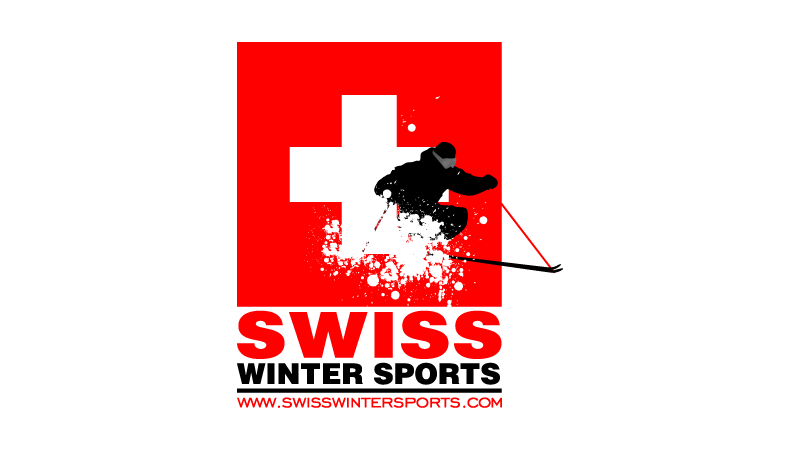 Main Winter Sports Destinations from BaselSource: Nic Oatridge - http://www.swisswintersports.co.uk. Opening dates snow-dependant. Prices are for adult – reduced prices for kids. Times approx.ResortTop (m)Piste (km)Day PriceSnow' N'RailOpensStationBus/Train TimeBus/Train DestinationCar TimeAdelboden-Lenk2362210SFr64Yes02.12.201702.12.20172 hrs 35 minsAdelboden, Mineralquelle2 hrsAletsch Arena2869104SFr60Yes08.12.2017 Yes2 hrs 58 minsFiesch3 hrsAndermatt/Sedrun2963125SFr37Yes04.11.2017 Yes2 hrs 56 minsAndermatt2 hrsArosa-Lenzerheide2865225SFr75Yes02.12.2017 Yes3 hrs 36 minsArosa3 hrsBraunwald190532SFr48Yes16.12.2017 Yes2 hrs 37 minsLinthal Braunwaldbahn2 hrsCrans-Montana3000140SFr69Yes11.11.2017 Yes3 hrs  7 minsMontana Gare/CMA3 hrsDavos-Klosters2844300SFr70Yes04.11.2017 Yes3 hrs 22 minsDavos Platz or Dorf2 hrs 45 minsEngelberg302082SFr65Yes11.10.2017Yes1 hr 49 minsEngelberg1 hr 40 minsFeldberg149355€3601.12.201701.12.20171 hr 45 minsFeldbergerhof1 hr 10 minsFlims Laax Falera3018235SFr62Yes04.11.2017 04.11.2017 2 hrs 48 minsFlims Dorf, Bergbahnen2 hrs 30 minsFlumserberg222275SFr58Yes25.11.2017 Yes2 hrs 29 minsUnterterzen2 hrsGlacier 3000300025SFr63Yes28.10.2017Yes3 hrs 47 minsLes Diablerets2 hrs 30 minsGrimentz/Zinal290072SFr6118.11.201718.11.20173 hrs 43 minsGrimentz, télécabine3 hrs 10 minsGrindelwald2500160SFr64Yes11.11.2017 Yes2 hrs 38 minsGrindelwald2 hrs 10 minsGstaad2971250SFr63Yes16.12.2017 Yes2 hrs 52 minsGstaad2 hrs 10 minsKlewenalp200140SFr51Yes02.12.201702.12.20171 hr 53 minsBeckenried, Post1 hr 35 minsLes Diablerets3000100SFr54Yes16.12.2017 Yes3 hrs 47 minsLes Diablerets2 hrs 20 minsLeukerbad261052SFr53Yes08.12.201708.12.20173 hrs 16 minsTorrentbahn3 hrs 10 minsLeysin2205100SFr48Yes09.12.2017 Yes3 hrs 48 minsLeysin-Feyday2 hrs 30 minsLauchernalp (Lötschental)311133SFr55Yes15.12.2017 15.12.2017 2 hrs 47 minsWiler, Seilbahn2 hrs 45 minsMeiringen243360SFr57Yes17.12.2016 Yes2 hrs 34 minsMeiringen1 hr 30 minsMelchsee-Frutt225532SFr50Yes16.12.2017 16.12.2017 2 hrs 12 minsStöckalp1 hr 40 minsMoléson200230SFr3522.12.2017 22.12.2017 2 hrs 53 minsMoléson sur Gruyères 1 hr 45 minsMürren297154SFr63Yes11.11.2017Yes2 hrs 14 minsLauterbrunnen2 hrsNendaz3330412SFr75Yes21.12.2017 21.12.2017 3 hrs 21 minsHaute-Nendaz, telecabine2 hrs 50 minsPizol225040SFr54Yes09.12.2017 09.12.2017 2 hrs 20 minsBad Ragaz or Wangs2 hrs 40 minsPortes du Soleil2250650SFr60Yes23.12.2017Yes3 hrs 57 minsChampery2 hrs 30 minsRiederalp2335104SFr60Yes08.12.2017 Yes2 hrs 35 minsMörel3 hrs 30 minsRougemont228462SFr63Yes16.12.2017 Yes3 hrs 05 minsRougemont2 hrs 10 minsSaas-Fee3600145SFr73Yes15.07.201715.07.20173 hrs 10 minsBusterminal3 hrs 30 minsScuol278380SFr57Yes16.12.2017 Yes3 hrs 43 minsScuol-Tarasp3 hrs 30 minsSörenberg235053SFr50Yes09.12.201709.12.20172 hrs 32 minsSorenberg, Post1 hr 30 minsSt Anton2811340€5301.12.2017Yes4 hrs  7 minsSt Anton3 hrs 10 minsSt Moritz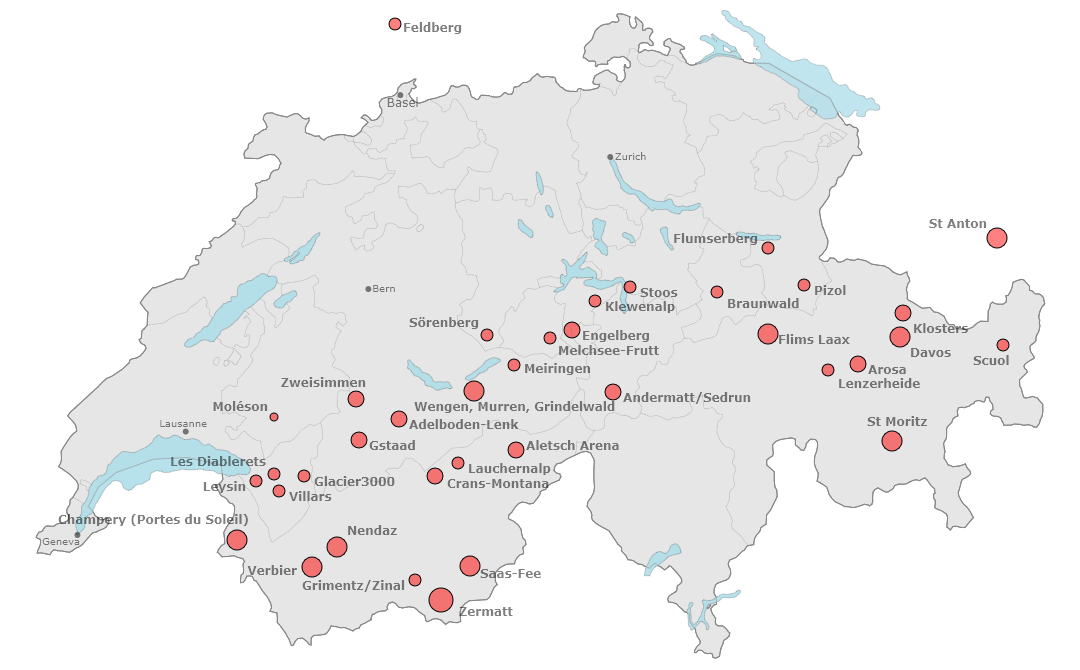 3303350SFr79Yes25.11.2017Yes4 hrs 25 minsSt Moritz3 hrs 20 minsStoos193535SFr50Yes16.12.2017 16.12.2017 2 hrs 21 minsSchwyz, Schlattli Stoosbahnen1 hr 55 minsVerbier3330412SFr66Yes04.11.2017 Yes3 hrs 21 minsLe Châble2 hrs 50 minsVillars3000100SFr54Yes16.12.2017 Yes3 hrs 31 minsVillars-sur-Ollon2 hrs 25 minsWengen2320110SFr64Yes11.11.2017 Yes2 hrs 14 minsLauterbrunnen1 hr 50 minsZermatt3899350SFr79Yes01.06.2017 Yes3 hrs 24 minsZermatt3 hrs 40 minsZweisimmen200885SFr63Yes25.11.2017 Yes2 hrs 19 minsZweisimmen1 hr 55 mins